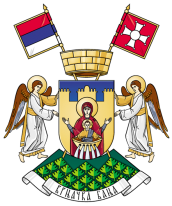 Република СрбијаОПШТИНА ВРЊАЧКА БАЊА   СКУПШТИНА ОПШТИНЕ            Број: 06-36/19         Датум: 31.5.2019.године	На основу члана 42. став 1. Статута општине Врњачка Бања (''Службени лист општине Врњачка Бања'', бр. 12/19) и члана 94. став 1. Пословника Скупштине општине Врњачка Бања (''Службени лист општине Врњачка Бања'', бр. 15/19),  С А З И В А М24. седницу Скупштине општине Врњачка Бања Седница ће се одржати дана 5.6.2019. године (с р е д а), са почетком у 10 сати у скупштинској сали општине Врњачка Бања.На основу члана 92. став 1. Пословника Скупштине општине Врњачка Бања, у прилогу Вам достављам:		- предлог дневног реда за 24. седницу Скупштине,	На основу члана 94. став 7. и 8. Пословника Скупштине општине Врњачка Бања, на седницу су позвани:	-     одборници Скупштине општине,Председник општине, Бобан Ђуровић,заменик Председника општине, Иван Џатић,чланови Општинског већа, секретар Скупштине општине,  Саша Радисављевић,начелник Општинске управе, Славиша Пауновић,Општински правобранилац, Славица Станковић, помоћници Председника општине,руководилац Одсека за послове органа општине, Јасмина Трифуновићизвестиоци по појединим тачкама дневног реда,средства јавног информисања	Сходно члану 150. став 4. Пословника Скупштине општине у обавези сте да председника Скупштине обавестите о евентуалној спречености да присуствујете овој седници, на тел.612-620, 069/882-77-65 или нa e-mail: predsednik.so@vrnjackabanja.gov.rsС поштовањем,ПРЕДСЕДНИКСКУПШТИНЕ ОПШТИНЕ							      		   Иван РадовићНа основу члана 92. став 1.и 3. Пословника  Скупштине општине Врњачка Бања (''Службени лист општине Врњачка Бања'', бр. 15/19), на предлог овлашћених предлагача, достављам Вам следећи предлогД Н Е В Н О Г   Р Е Д А1. Одлука о завршном рачуну буџета општине Врњачка Бања за 2018.годину2. Ребаланс Одлуке о буџету општине Врњачка Бања за 2019.годину3. Измене и допуне Кадровског плана Општинске управе општине Врњачка Бања4.Одлука о усвајању Локалног антикорупцијског плана општине Врњачка Бања за период 2019-2022. 5. Одлука о приступању изради Локалног акционог плана за младе општине Врњачка Бања 2020-20256.Одлука о изменама и допунама Одлуке о одређивању назива улица и засеока у насељеном  месту Руђинци7.Одлука о усвајању Годишњег Програма заштите, уређења и коришћења пољопривредног земљишта на територији општине Врњачка Бања  за 2019. годину8. -Одлука о предлогу Комисије за спровођење поступка располагања непокретностима у јавној својини у вези кп.бр.503/17 КО Врњачка Бања- Одлука отуђењу грађевинског земљишта на кп.бр.503/17 КО Врњачка Бања из јавне својинеОпштине Врњачка Бања9. Одлука о отуђењу грађевинског земљишта на кп.бр.1125/35 КО Врњачка Бања из јавне својине општине Врњачка Бања10.Одлука о давању сагласности за претварање права закупа на кп.бр. 484/19 КО Врњачка Бања у право својине11.Одлука о прибављању и отуђењу земљишта путем  размене у КО Отроци12. Одлука о прибављању и отуђењу непокретности у јавну својину општине путем размене непосредном погодбом са Тонанти, доо Београд13. Одлука о  давању сагласности за промену намене  делова кп.бр. 341/12, 341/13 и 2132/1 све   у КО Врњачка Бања 14. Одлука о прибављању непокретности на деловима кп.бр.1115, 1116/2 и 1116/1 КО Подунавци у јавну својину општине Врњачка Бања15. Извештај о раду Општинске управе општине Врњачка Бања за 2018.годину16. Закључак о исправци техничке грешке о изменама и допунама ПГР Врњачке Бање17. Прве измене Програма пословања Општинске стамбене агенције за 2019.годину18.Избор и именовањаА) -Оставка Петра Арсића на дужност члана Надзорног одбора ЈП ''Бели извор''-именовање  члана Надзорног одбора ЈП ''Бели извор''Б) -Предлог Штаба за ванредне ситуације за измену члана Штаба, тако да се разреши Славо Сташевић, дужности члана, а именује Живко Карапанџић, командир ватрогасно спсилачког одељења Врњачка Бања, за члана В) -Разрешење чланова Управног одбора Спортски центар-Именовање чланова Управног одбора Спортски центар19.Одборничка питања и одговори             ПРЕДСЕДНИКСКУПШТИНЕ ОПШТИНЕ							      		   Иван Радовић